REFERENČNÍ LISTPLYNOVOD ZP TFMPředmět realizace: Vybudování nového vysokotlakého plynovodu (2,2 MPa) o dimenzi DN200 v délce 790 m. Vybudování nové regulační stanice plynu v areálu Teplárny Frýdek-MístekVybudování nového středotlakého plynovodu (300 kPa) o dimenzi DN 300 v délce 195 m.Popis realizace:Předmětem díla bylo napojení nového vysokotlakého plynovodu DN200 na stávající vysokotlaký plynovod DN300 v blízkosti hřbitova Lískovec, kde byl vybudován nový trasový uzávěr TU-1 DN200. Od místa napojení byla trasa plynovodu vedena nad zemí západním směrem, k areálu firmy GO Steel Frýdek-Místek, a.s. 
a Liberty Ostrava, a.s. Potrubí VTL plynovodu DN200 je vedeno ve svahu na patkách, které zajišťují rektifikaci v případě poklesů terénu a následně na stávajících a nových sloupech a potrubních mostech. Na konci areálu firmy GO Steel Frýdek-Místek potrubí klesá do země a dále vede přes železniční dráhu a řeku Ostravici, kterou kříží pomocí protlaku. Dále již trasa vede v zeleném povrchu k místu nově vybudované regulační stanice v areálu Teplárny Frýdek-Místek, kde je vybudován nový trasový uzávěr TU-2 DN200. Nově vybudovaná regulační stanice plynu je betonový prefabrikovaný skelet o vnějších rozměrech 10 x 4 m a výšce 4 m. Regulační stanice je navržena jako dvouřadá jednostupňová VTL/STL o výkonu 11 000 Nm3/h. Na výstupní ocelové potrubí z regulační stanice o dimenzi DN300 je dále napojeno potrubí středotlakého plynovodu DN300/PE DN315 v délce 195m. Toto potrubí je vedeno pod zemí v areálu Teplárny Frýdek-Místek a ukončeno nadzemní mezipřírubovou klapkou DN300, která se nachází u budovy kotelny Teplárny Frýdek-Místek.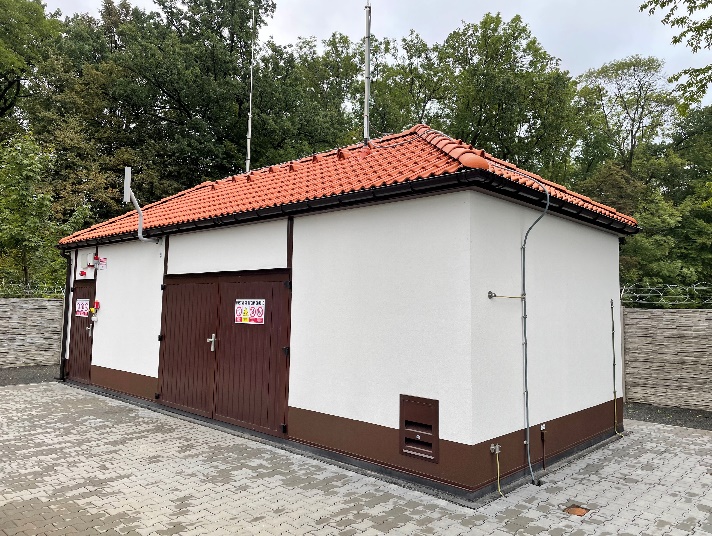 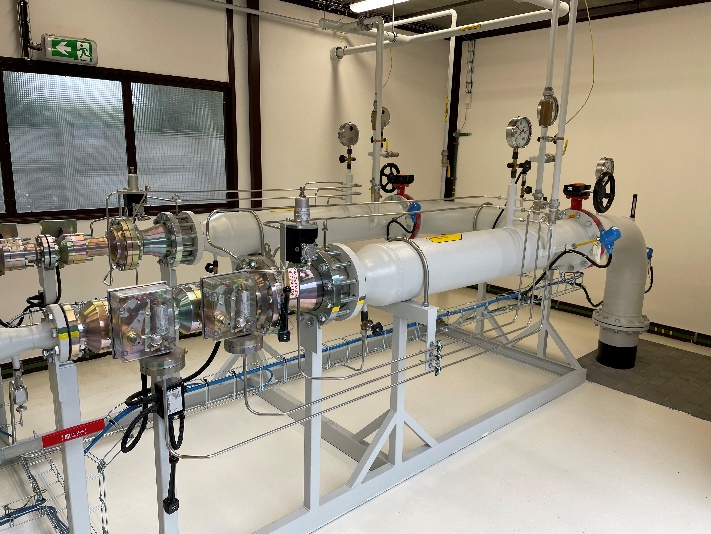 Objednatel:Veolia Energie ČR, a.s.Provozovatel:Veolia Energie ČR, a.s.Místo plnění:Region Severní Morava a Slezsko, Závod Teplárna Frýdek-MístekPředmět plnění:Plynovod ZP TFMTermín plnění:05/2021 – 07/2022Záruky:60 měsícůKontakt AmpluServis, a.s.:Ing. Martin Svoboda (tel. 606 749 523) Kontakt VEČR, a.s.:Ing. Vladislav Olesz (tel. 724 392 099)